Режим работы:Гостиничный комплекс «Kol Gali Resort & SPA»: круглосуточно, без выходныхДетская комната: с 10:00 до 22:00, без выходныхТренажерный зал: с 7:00 до 23:00, без выходныхПодземный паркинг: круглосуточно, без выходныхКрытый бассейн и финская сауна: с 7:00 до 23:00, без выходныхОткрытый бассейн: с 9:00 до 20:00, без выходных (с учетом сезонности)Термальная зона, услуги СПА-центра: с 10:00 до 22:00, без выходныхРесторан A la carte: с 12:00 до 00:00, без выходныхLobby-bar, room service: круглосуточно, без выходныхЭш вакыты: «Kol Gali Resort & SPA» кунакханә комплексы: тәүлек буе ял көннəрсезБалалар бүлмәсе: 10:00 дән 22:00 гә кадәр, ял көннәрсезТренажер залы: 7:00 дән 23:00 гә кадәр, ял көннәрсезҖир асты паркингы: тәүлек буе, ял көннәрсезЯбык бассейн һәм фин саунасы: 7:00 дән 23:00 гә кадәр, ял көннәрсезАчык бассейн: 9:00 дән 20:00 гә кадәр, ялларсыз (сезонлылыкны исәпкә алып)Термаль зона, СПА-үзәк хезмәтләре: 10:00 дән 22:00 гә кадәр, ял көннәрсезРесторан A la carte: 12:00 дән 00 гә кадәр, ял көннәрсезLobby-bar, room service: тәүлек буе, ял көннәрсезWorking hours: «Kol Gali Resort & SPA» Hotel complex: twenty four hours, seven days a weekChildren's room: from 10:00 to 22:00, seven days a weekGym: from 7:00 to 23:00, seven days a weekUnderground Parking: twenty four hours, seven days a weekIndoor pool and Finnish sauna: from 7:00 to 23:00, seven days a weekThermal zone, SPA services: from 10:00 to 22:00, seven days a weekA la carte restaurant: from 12:00 to 00:00, seven days a weekLobby-bar, room service: twenty four hours, seven days a weekРЕСПУБЛИКА ТАТАРСТАН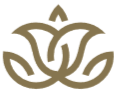 ТАТАРСТАН РЕСПУБЛИКАСЫ  Товарищество на вере «ООО «Паркинвест» и Компания»     Динчелек             «ҖЧҖ «Паркинвест» һәм Компания»Юридический адрес: 422840, г. Болгар, ул. Прибрежная, д. 1, пом. 1103Юридик адрес:       422840, Болгар  ш, Прибрежная ур., 1  йорт, б.1103ИНН   1655478015                                                                                       ОГРН  1221600040200ИНН   1655478015                                                                                       ОГРН  1221600040200ИНН   1655478015                                                                                       ОГРН  1221600040200